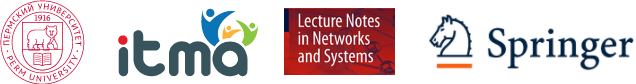 Информационное письмоМы рады пригласить Вас представить свои доклады на английском языке на международных мероприятиях Пермского государственного национального исследовательского университета с 24 октября 2022 по 29 октября 2022 по темам:«Инновации и технологии в междисциплинарных приложениях в области биологии» на XIII Международном Конгрессе молодых ученых-биологов «Симбиоз–Россия 2022»«Инновации и технологии в междисциплинарных приложениях в экономике» на международной научно-практической конференции GE-2021 "Экономическая наука в условиях глобальных вызовов: реалии, прогнозы" / «Economic Science in the context of Global Challenges: Realities, Forecasts»«Инновации и технологии в междисциплинарных приложениях в исторических исследованиях» на международном симпозиуме по цифровой гуманитаристике  «Инновации и технологии в междисциплинарных приложениях в лингвистике» на конференции «Язык современной науки» «Инновации и технологии в междисциплинарных приложениях в компьютерной и прикладной лингвистике» на конференции “Linguistic technologies and innovative language teaching”«Инновации и технологии в междисциплинарных приложениях в социальных науках» на конференции «Человек в мире, мир в человеке: через инновации к устойчивому развитию»«Инновации и технологии в междисциплинарных приложениях в математическом моделировании» на научно-практической конференции молодых ученых «Математика и междисциплинарные исследования – 2022»«Инновации и технологии в междисциплинарных приложениях в области информационных технологий и вычислительной техники» на восьмой научно-практической конференции "Искусственный интеллект в решении актуальных социальных и экономических проблем XXI века"«Инновации и технологии в междисциплинарных приложениях в геонауках» на конференции «Фундаментальные и прикладные исследования главного пермского поля земного шара», на открытом круглом столе «Современные исследования географических систем» / «Modern geographic systems researches». Статьи на английском языке, объемом 7-15 стр., соответствующие требованиям Springer и книжной серии «Lecture Notes in Networks and Systems» будут опубликованы в цифровой библиотеке SpringerLink, представлены для индексации в Scopus. Все представленные материалы будут рассмотрены с учетом их актуальности, оригинальности, важности и ясности, пройдут двойное слепое рецензирование. В случае принятия статей к публикации авторы должны заполнить форму согласия на публикацию, оплатить регистрационный взнос в размере 20 тысяч рублей с автора или коллектива авторов. Организационный взнос платит один из соавторов за авторский коллектив 20 тыс.руб. При 6 соавторах цена за организационный взнос с соавтора 3333,33 руб. Допускается не более 2-х статей от одного автора. В одной статье допускается не более 6 соавторов. Авторский коллектив обязан представить статью на английском языке на конференции, возможно в онлайн режиме.Рукопись размещается одним из соавторов/автором на платформе OpenConf. Форма согласия на публикацию, счет для оплаты регистрационного взноса будут направлены контактному автору.Важные даты:Размещение статьи до 13:00 московского времени 22 апреля 2022 годаОкончание срока рецензирования 13:00 московского времени 20 июня 2022 годаОтправка итогового варианта статьи и соглашения на публикацию до 13:00 московского времени 22 июля 2022 годаПодписание договора и оплата организационного взноса до 14 октября 2022 годаКонтакты:Председатель по связям со Springer, Исаева Екатерина Владимировна, ekaterinaisae@gmail.com Менеджер проекта по публикации в Springer, Петрова Наталья Александровна, nap@psu.ru Материалы 2021 представлены в Scopus, опубликованы в Springer Lecture Notes in Networks and Systems book series (LNNS, volume 342) https://link.springer.com/book/10.1007/978-3-030-89477-1